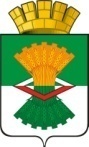 ФИНАНСОВЫЙ ОТДЕЛ АДМИНИСТРАЦИИМАХНЁВСКОГО МУНИЦИПАЛЬНОГО ОБРАЗОВАНИЯПРИКАЗ от  19.01.2022 г.                                                                                                         № 3                                                                               п.г.т. МахнёвоО внесении изменений в приказ Финансового отдела Администрации Махнёвского муниципального образования от 12.11.2021 года № 45 «О Порядке применения бюджетной классификации Российской Федерации в части, относящейся к бюджету Махнёвского муниципального образования»   В соответствии с Бюджетным кодексом Российской Федерации, приказом Министерства финансов Российской Федерации от  06.06.2019 № 85н «О Порядке формирования и применения кодов бюджетной классификации Российской Федерации, их структуре и принципах назначения» в редакции приказа Министерства финансов Российской Федерации от 11 июня 2021 года №78н «О внесении изменений в Порядок формирования и применения кодов бюджетной классификации Российской Федерации, их структуру и принципы назначения», Приказом Министерства финансов Российской Федерации от 08.06.2021 года №75н «Об утверждении кодов (перечней кодов)  кодов бюджетной классификации Российской Федерации на 2022 год (на 2022 год и на плановый период 2023 и 2024 годов), Приказом Министерства финансов Свердловской области от 08.06.2021г. № 382 «Об утверждении Порядка применения бюджетной классификации Российской Федерации в части, относящейся к областному бюджету и бюджету территориального фонда обязательного медицинского страхования Свердловской области» (с изменениями от 02.11.2021 года №557),  Положением о бюджетном процессе в Махнёвском муниципальном образовании, утвержденном решением Думы Махнёвского муниципального образования от   05.12.2011 года № 121 (с изменениями от 21.11.2013 года № 393),ПРИКАЗЫВАЮ:  1. Внести изменения в Порядок применения бюджетной классификации  Российской Федерации в части, относящейся к бюджету Махнёвского муниципального образования, утвержденный приказом Финансового отдела Администрации Махнёвского муниципального образования от 12.11.2021 года    № 45 «О Порядке применения бюджетной классификации Российской Федерации в части, относящейся к бюджету Махнёвского муниципального образования» следующие изменения:1) приложение № 1 к Порядку в таблице дополнить строкой 55-1 следующего содержания:2) приложение № 1 к Порядку в таблице дополнить строкой 62-2 следующего содержания:3) приложение № 1 к Порядку в таблице дополнить строкой 76-1 следующего содержания:2. Настоящий приказ вступает в силу со дня его подписания.         3. Настоящий приказ разместить на официальном сайте Махнёвского муниципального образования в сети Интернет.  4. Контроль  исполнения настоящего приказа оставляю за собой.И.о.начальника Финансового отделаАдминистрации Махнёвского МО                                                          С.А.Козуб56-11300029200Мероприятия по строительству объекта «Газоснабжение жилых домов ГЭК «Огонёк» с. Мугай, Алапаевский район62-21300923Я00Субсидии организациям на возмещение недополученных доходов в связи с оказанием услуг по водоснабжению и водоотведению на территории Махнёвского муниципального образования76-11600545400Осуществление мероприятий по обеспечению питанием обучающихся в муниципальных общеобразовательных организациях (выплата денежной компенсации родителям, на обеспечение бесплатным питанием отдельных категорий обучающихся, осваивающих программы с применением дистанционных технологий)